1.  The Day of the Lord Upon Judah – Zephaniah 1:2-62.  The Day of the Lord Upon All – Zephaniah 23.  Salvation for the Remnant – Zephaniah 3:8-20A Study Outline for NahumNahum 1:2-11 – Yahweh is strong and powerfulNahum 1:12-2:12 –  only appears to be strongNahum 2:13-3:19 – Yahweh is against  A Study Outline for Habakkuk Habakkuk 1:2-4 – How long this violence?Habakkuk 1:5-11 – Until Yahweh judges through a wicked nation.Habakkuk 1:12-2:1 – How so?  Doesn’t Yahweh love righteousness? Habakkuk 2:2-20 – Fear not!  The righteous will be saved and the wicked will be punished in due time.Habakkuk 3:1-19 – Habakkuk’s response of worship and trust.  A Study Outline for Zephaniah Zephaniah 1:2-2:2 – The Day of the LORD upon Zephaniah 2:3-3:7 – The Day of the LORD upon all the earth Zephaniah 3:8-20 – The remnant of all nations will be savedCore Seminars—Old Testament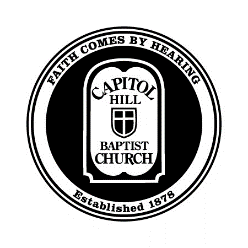 Class 20:  Nahum, Habakkuk, &	       ZephaniahIntroduction: three books about the problem of evilNAHUMContextLate 7th century BC; North has fallen, South still standingThe Assyrians are feared by the people of “Where is your God, O people of Yahweh?”  Theme Yahweh is still jealous for His people, and ferociously protective of them, therefore they need not fear, for Yahweh is stronger than their enemies, and will strip them of their strength.  1.  Yahweh’s Will Protect His People – Nahum 1:2-82.  God’s threatened judgment3.  A vision of ’s demiseHABAKKUKContextLate 7th century BC; North has fallen, South still standingInternal ethical decline in Now the Chaldeans are on ’s doorstep “How can a holy God use a wicked nation for His purposes?”Theme Yahweh is sovereign over even the actions of the wicked.  For even in their wickedness they serve Yahweh’s purpose.  However, Yahweh is not indicted for evil Himself, for they will be judged for their own wickedness in due time.  Thus, the people of Yahweh should patiently wait and trust in their God, and worship Him.1.  How Long This Violence? – Habakkuk 1:2-42.  Until God Judges Through a Wicked Nation – Habakkuk 1:5-113.  Doesn’t Yahweh Love Righteousness? – Habakkuk 1:12-2:14.  Be Patient and Trust – Habakkuk 2:2-20Romans 1:17; Galatians 3:11f; Hebrews 10:385.  Praise and Trust in Yahweh – Habakkuk 3ZEPHANIAHContextLate 7th century BC; North has fallen, South still standing is practicing idolatryThe “day” of some great king common language Theme The Day of the LORD will be the most terrible “day” ever, and it is executed against all false gods.  .  But even in that calamity, God will create a remnant for himself.